Celebrating Rotary Service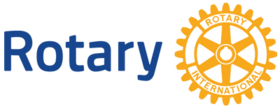 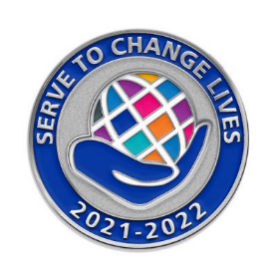 District Conference September 24-26, 2021Double Tree WestminsterFriday September 24thPast District Governors Dinner6:00 Cocktail Hour6:45 DinnerSaturday September 25thEnd Polio Now Bike RideMorning Service ProjectYoung Professionals  Summit  ($25)10:00-4:00Break Out Sessions for All Rotarians!  (Free)1:00 – 4:00  (Pick 2 to attend)Setting strategic direction for your clubFundraising concepts / ideas / strategiesAfter the pandemic: Reengaging and achieving club vibrancyDinner with Karl Mecklenburg, Former Denver Bronco Lineman  ($75)6:00 Cocktails6:30 Dinner7:15 Karl Mecklenburg inspires usSunday September 26thDistrict 5470 Legislation Session and Awards Ceremony9:00 amRotary Day at the Rockies!Ride the Light Rail to Coors Field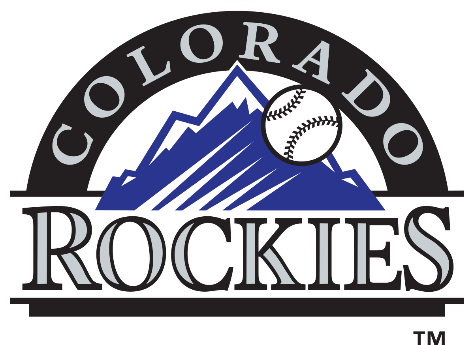 Colorado Rockies vs the San Francisco Giants1:10 Game time